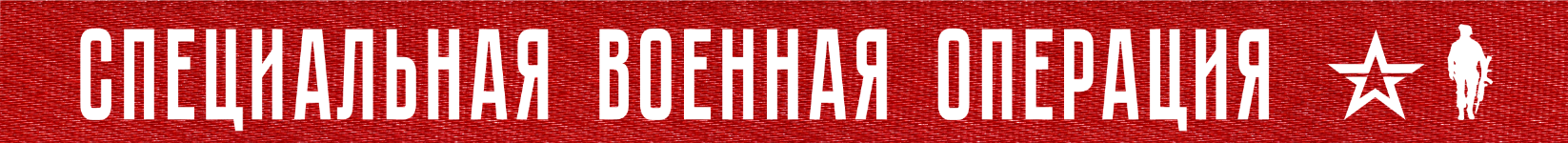 Вооруженные Силы Российской Федерации продолжают специальную военную операцию.На Донецком направлении подразделения российских войск продолжали наступательные действия. За сутки на данном направлении уничтожено более 60 украинских военнослужащих и пять боевых бронированных машин ВСУ.На Южно-Донецком направлении огнем артиллерии и решительными действиями российских войск отражена атака ВСУ силами до ротной тактической группы в направлении населенного пункта Павловка.Кроме того, в результате упреждающего огневого налета нанесено поражение выдвигавшимся из населенного пункта Угледар резервам противника.В районе населенного пункта Новодаровка Запорожской области уничтожена диверсионно-разведывательная группа ВСУ.Потери противника за сутки на данном направлении составили более 40 украинских военнослужащих убитыми и ранеными, три бронеавтомобиля, МТ-ЛБ и четыре пикапа.На Купянском направлении огнем артиллерии и ударами тяжелых огнеметных систем сорвана попытка перехода в атаку мотопехотной роты ВСУ в районе населенного пункта Новоселовское Луганской Народной Республики.В результате огня российской артиллерии на данном направлении уничтожено более 30 украинских военнослужащих, два автомобиля и один миномет.На Красно-Лиманском направлении упреждающим огневым поражением сорвана попытка выдвижения ротной тактической группы ВСУ для атаки в направлении населенного пункта Червонопоповка Луганской Народной Республики. Уничтожено до 20 украинских военнослужащих, три минометных расчета и два автомобиля.Оперативно-тактической и армейской авиацией, ракетными войсками и артиллерией поражен пункт управления 128-й горно-штурмовой бригады ВСУ в районе населенного пункта Вольнянск Запорожской области, а также 72 артиллерийских подразделения на огневых позициях, живая сила и военная техника в 144 районах.В районе населенного пункта Николаевка Донецкой Народной Республики уничтожена радиолокационная станция контрбатарейной борьбы AN/TPQ-37, производства США.В районах населенных пунктов Вольнянск Запорожской области и Червонопоповка Луганской Народной Республики уничтожены два склада ракетно-артиллерийского вооружения и боеприпасов ВСУ.Средствами противовоздушной обороны за сутки сбито пять беспилотных летательных аппаратов в районе газоконденсатных месторождений в Черном море и в районе города Севастополь.Всего с начала проведения специальной военной операции уничтожены: 333 самолета, 177 вертолетов, 2554 беспилотных летательных аппарата, 390 зенитных ракетных комплексов, 6782 танка и других боевых бронированных машин, 901 боевая машина реактивных систем залпового огня, 3615 орудий полевой артиллерии и минометов, а также 7329 единиц специальной военной автомобильной техники.23  ноября  2022 г., 15:05 (МСК)273-й  деньПРОЧТИ И ПЕРЕДАЙ ДРУГОМУ!